REQUERIMENTO Nº 1110/2018Requer informações sobre o funcionamento das UBS’s no bairro Dona Regina e Planalto recém – inauguradas;Senhor PresidenteSenhores Vereadores, CONSIDERANDO que, este vereador foi procurado por diversos munícipes que relatam dificuldades no atendimento de alguns serviços destas unidades, como farmácia e vacinas.CONSIDERANDO que, os pacientes relatam que são atendidos nas unidades inauguradas, porém para retirar medicamentos ou tomar vacinas devem se deslocar até a Unidade do bairro Cidade Nova, território o qual pertencia anteriormente;CONSIDERANDO que, estes reclamam que não houve praticidade e eficácia neste formato de atendimento, e pedem para que todos os serviços sejam prestados na sua respectiva unidade básica;REQUEIRO que, nos termos do Art. 10, Inciso X, da Lei Orgânica do município de Santa Barbara d´Oeste, combinado com o Art. 63, Inciso IX, do mesmo diploma legal, seja oficiado Excelentíssimo Senhor Prefeito Municipal para que encaminhe a esta Casa de Leis as seguintes informações:1º) As Unidades Básicas de Saúde do bairro Dona Regina (Rubens Ribeiro) e Planalto I (Elizeu Vilha), inauguradas recentemente fornecem todos os serviços como as demais UB´s como consultas, vacinas, farmácias? 2º) Essas Unidades possuem equipe própria, ou seja, uma equipe fixa da unidade e completa?2º) As equipes são emprestadas de outras unidades? Caso afirmativo, a forma de pagamento desses funcionários está sendo normal ou como hora extra?3º) Apresente outras informações que julgar relevantes sobre o assunto. Plenário “Dr. Tancredo Neves”, 13 de Agosto de 2.018.Marcos Antonio Rosado MarçalMarcos Rosado-vereador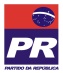 